[Name der Universität | Studiengang | Matrikelnummer][Vollständiger Titel der Hausarbeit][ggf. Untertitel] vorgelegt von [Name Vorname][Straße Hausnummer][PLZ Ort][ggf. E-Mail-Adresse]Betreuer der Arbeit:[Datum]InhaltsverzeichnisAbkürzungsverzeichnis	IIIAbbildungsverzeichnis	IVTabellenverzeichnis	VFormelverzeichnis	VI1	Einleitung	11.1	Beschriftung von Abbildungen und Tabellen	21.2	Beschriftung von Formeln	31.2.1	Gliederungspunkt 1.2.1	31.2.2	Gliederungspunkt 1.2.2	31.2.2.1	Gliederungspunkt 1.2.2.1	31.2.2.2	Gliederungspunkt 1.2.2.2	32	Gliederungspunkt 2	4Literaturverzeichnis	5Anhang	VIIAbkürzungsverzeichnisBsp. 1	Beispiel 1Bsp. 2	Beispiel 2Infobox: Bei der Gestaltung des Abkürzungsverzeichnisses gilt es zu beachten, dass in der Regel nur solche Abkürzungen angegeben werden, die nicht Teil des üblichen Sprachgebrauchs sind. Abkürzungen wie z. B., u. a. oder bzw. gehören demnach nicht in ein Abkürzungsverzeichnis.AbbildungsverzeichnisAbbildung 1: Absatzmarken anzeigen lassen	1Abbildung 2: Formatvorlagen	1Abbildung 3: Aktualisierung der Verzeichnisse	1Abbildung 4: Abbildungsbeschriftung	2Abbildung 5: Bezeichnungen in Grafikbeschriftungen unterdrücken	3TabellenverzeichnisTabelle 1: Tabellenbeschriftung	3FormelverzeichnisFormel 1: Berechnung der absoluten Summenhäufigkeit bei univariaten Datenanalysen	3EinleitungVor der Nutzung dieser Formatvorlage empfehlen wir Ihnen, die Absatzmarken durch Word darstellen zu lassen, um u. a. auch die Seitenumbrüche zu erkennen, deren Positionierung insbesondere für die Kopfzeilendarstellung und die Nummerierung der Seiten vonnöten ist.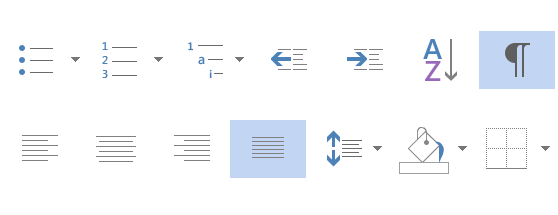 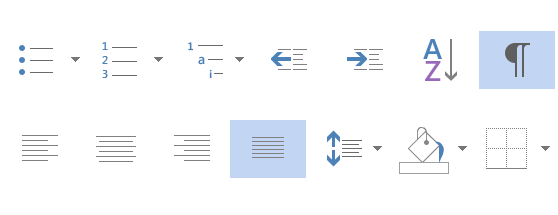 Abbildung 1: Absatzmarken anzeigen lassenQuelle: Eigene DarstellungInnerhalb der Formatvorlagen haben wir bereits einige Eventualitäten abgedeckt, die benötigt werden, um entsprechende Verknüpfungen innerhalb des Dokumentes herzustellen. Das Anzeigen der Hauptüberschriften in der Kopfzeile wird z. B. dadurch gewährleistet, dass diese mit der Formatvorlage Überschrift 1 verbunden ist. 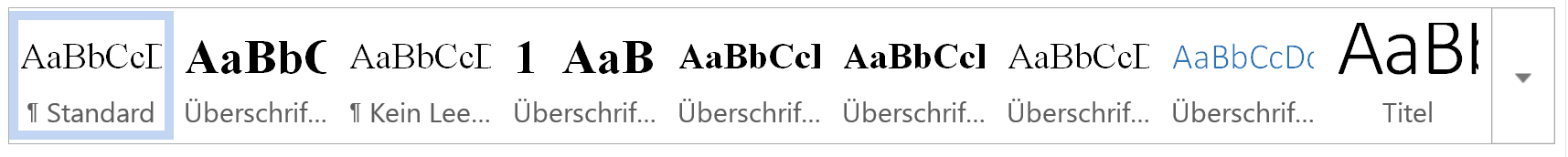 Abbildung 2: FormatvorlagenQuelle: Eigene DarstellungEine Verknüpfung existiert auch zwischen den Formatvorlagen für Tabellen-, Abbildungs-, Inhalts- und Formelbeschriftungen und dem jeweiligen Eintrag in dem dazugehörigen Verzeichnis. Haben Sie Überschriften oder Beschriftungen festgelegt, können Sie die oben stehenden Verzeichnisse über einen Klick mit der rechten Maustaste aktualisieren.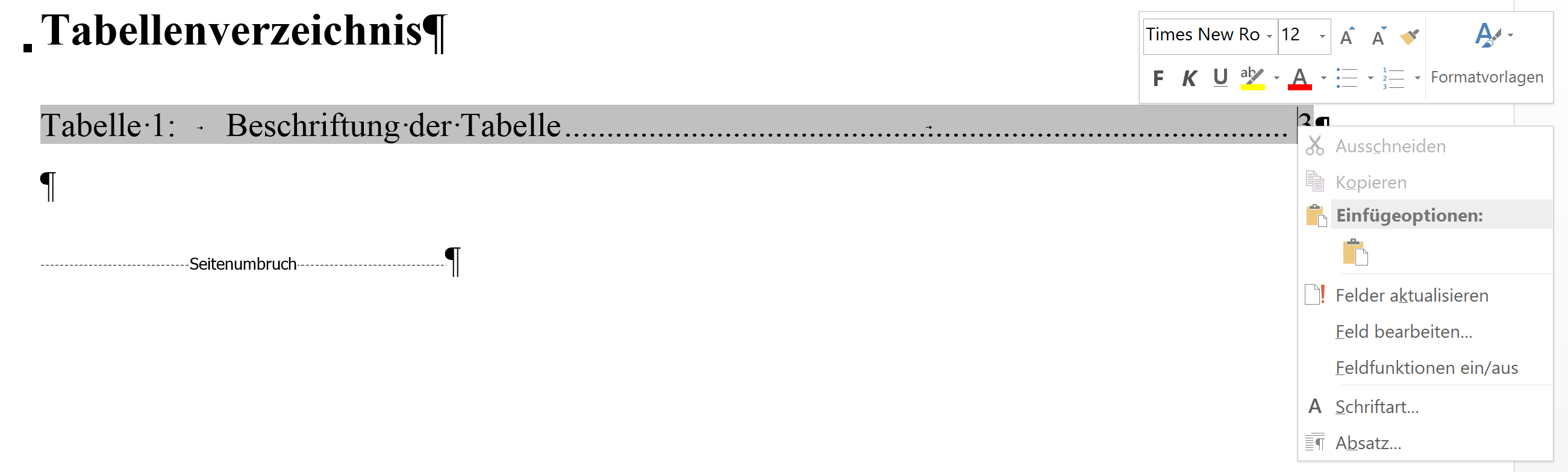 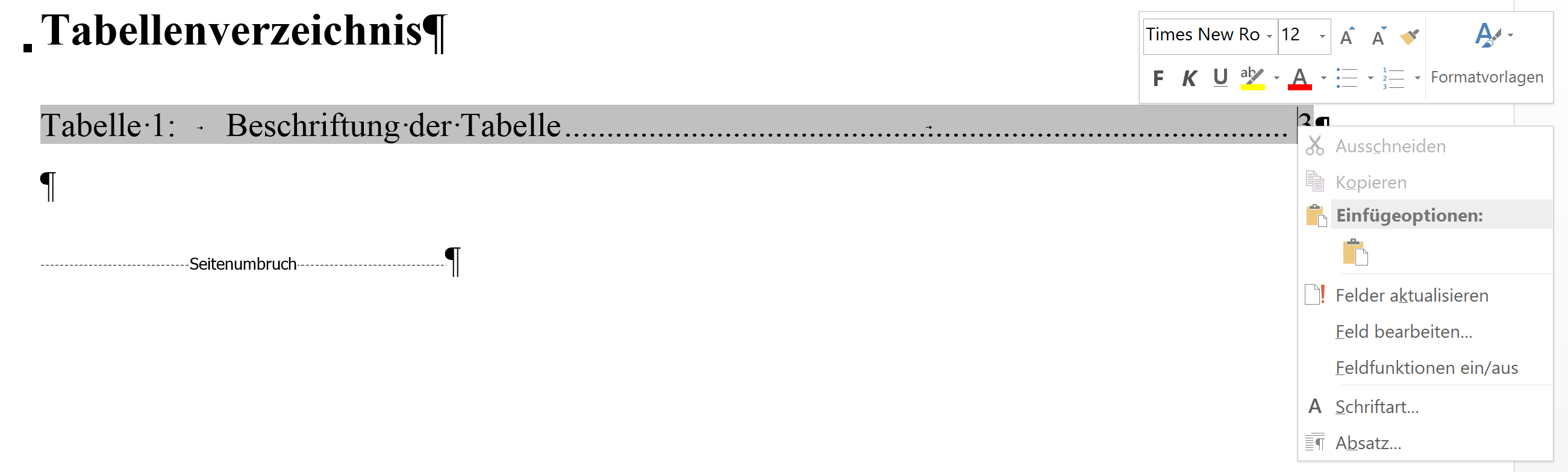 Abbildung 3: Aktualisierung der VerzeichnisseQuelle: Eigene DarstellungEin direktes Zitat, das mehr als zwei oder drei Sätze umfasst, sollte einzeilig und eingerückt dargestellt werden:Die Charakteristika von Blockzitaten bestehen in einer kleineren Schriftart, in einem häufig geringeren Zeilenabstand sowie in einer ein- oder beidseitig durchgeführten Einrückung. Hierfür können Sie die Formatvorlage Zitate nutzen. Sie kommt dann zur Anwendung, wenn direkte Zitate 40 oder mehr Wörter haben. (Positionierung der Quelle)Weitere Informationen zur Zitation und auch zu unterschiedlichen Zitiertechniken haben wir für Sie bereits zusammengestellt.Beschriftung von Abbildungen und TabellenAbbildung 4: AbbildungsbeschriftungQuelle: Eigene DarstellungBei Abbildungsbeschriftungen kann dahin gehend unterschieden werden, ob die Quellenangabe mit im Abbildungsverzeichnis aufscheinen soll oder nicht. Soll sie dies, müssen Beschriftung und Quellenangabe in einer Zeile stehen. Soll sie dies nicht, muss zwischen Beschriftung und Quellenangabe ein Absatz gesetzt werden. Abbildungen werden, im Gegensatz zu Tabellen, meist unterhalb der Grafik beschriftet.Tabelle 1: TabellenbeschriftungQuelle: Eigene DarstellungBeschriftung von FormelnFormel 1: Berechnung der absoluten Summenhäufigkeit bei univariaten DatenanalysenQuelle: Luderer et al. 2008, S. 111Wenn Sie in Ihrer Arbeit längere Formeln anwenden oder häufiger mit Formeln arbeiten, bietet sich ein Formelverzeichnis an. Formeln können Sie rudimentär mit dem Formeleditor von Word erstellen, generell bietet sich hier jedoch eher die Arbeit mit einem dafür vorgesehenen Programm wie LaTeX an. Wenn Sie Formeln beschriften, kann dies entweder über eine Beschriftung wie bei Abbildungen erfolgen oder über eine entsprechende Nummerierung an der Seite. Beachten Sie hierbei, dass die Bezeichnung, also das vorgesetzte Formel, nicht mit aufscheinen sollte, sondern lediglich die Nummerierung übernommen wird: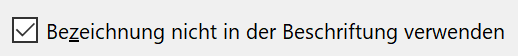 Abbildung 5: Bezeichnungen in Grafikbeschriftungen unterdrückenQuelle: Eigene DarstellungGliederungspunkt 1.2.1Grundsätzlich gilt, dass nach A auch B folgen muss: Wenn Sie Ihre Gliederung untergliedern, kann es einen Punkt 1.1 nur geben, wenn auch 1.2 folgt. Gliederungspunkt 1.2.2Gliederungspunkt 1.2.2.1Gliederungspunkt 1.2.2.2Gliederungspunkt 2LiteraturverzeichnisInfobox: Die Formatierungsvorgaben für das Literaturverzeichnis unterscheiden sich bisweilen stark, selbst innerhalb einer Fakultät können verschiedene Vorgaben kursieren. Wichtig ist, dass das Literaturverzeichnis vollständig ist und dass Sie nur solche Quellen angeben, die Sie im Rahmen Ihrer Hausarbeit entweder wörtlich zitiert oder sinngemäß wiedergegeben haben. Literatur, die Sie lediglich zur Vorbereitung genutzt, aber in der Hausarbeit nicht verwendet haben, gehört nicht in das Literaturverzeichnis. Auch sollten Sie unbedingt auf Einheitlichkeit achten.AnhangInfobox: Ob Sie einen Anhang einfügen, hängt vor allem vom Inhalt Ihrer Hausarbeit ab. Bestandteil eines Anhangs können etwa umfangreiche Datenreihen sein oder ergänzende Informationen. Falls Sie Ihren Anhang untergliedern, ist diese Gliederung in der Regel auch im Inhaltsverzeichnis Ihrer Hausarbeit anzugeben.Eidesstattliche ErklärungInfobox: Die eidesstattliche Erklärung ist eine der formalen Voraussetzungen für das Bestehen Ihrer Hausarbeit und muss unter Angabe von Ort und Datum eigenhändig unterschrieben werden. Mit der eidesstattlichen Erklärung versichern Sie, dass Sie Ihre Hausarbeit selbstständig verfasst haben, dass Sie alle Inhalte, die nicht von Ihnen stammen, gekennzeichnet und deren Quellen angegeben haben und dass Sie die Hausarbeit nicht schon einmal eingereicht haben. Die meisten Hochschulen und auch einzelne Fakultäten geben entweder den Wortlaut der eidesstattlichen Erklärung vor oder stellen ihren Studierenden Vorlagen zur Verfügung. Informationen zu der eidesstattlichen Erklärung und etwaige Vorlagen sind meist in den Leitfäden der Fakultäten zur Erstellung akademischer Arbeiten zu finden. Einige Hochschulen sehen anstelle der eidesstattlichen Erklärung eine ehrenwörtliche Erklärung vor. Hier sollten Sie sich über die jeweiligen Vorgaben Ihrer Hochschule bzw. Ihrer Fakultät informieren.Weiterhin ist zu beachten: Eine eidesstattliche oder ehrenwörtliche Erklärung erhält keine Seitenzahl und wird nicht im Inhaltsverzeichnis der Hausarbeit aufgeführt.Beispiel 1Beispiel 1Beispiel 2Beispiel 2AllgemeinesGemeinsamkeitenGemeinsamkeitenAllgemeinesTextTextTextTextTextTextTextTextTextTextTextText